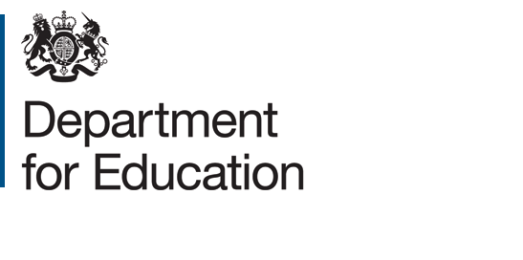 طلب تقديم على وجبات المدرسة المجانية من العائلات التي لا يحق لها الاستعانة بالمال العام (NRPF)يرجى إكمال طلب التقديم هذا إذا كانت عائلتك لا يحق لها الاستعانة بالمال العام وإذا كنت ترغب في التقديم على وجبات المدرسة المجانية.يجب على مقدمي الطلب أن يملؤوا كافة الأقسام حتى يكملوا هذا الطلب.وعند إكمال هذا الطلب، يرجى التأكد من توقيع الإقرار في نهايته أيضاً. يمكن الحصول على المزيد من المعلومات ذات الصلة في الإرشادات التوجيهية للمدارس والسلطات المحلية حول وجبات المدرسة المجانية.تفاصيل الطفلتفاصيل الوالد / مقدم الرعايةيرجى وضع علامة في خانة فئة الهجرة التي تقدم الطلب على أساسها. (إذا كنت تقدم الطلب إلكترونياً، يرجى تلوين الخيار المناسب).زامبرانو (برنامج توطين مقدمي الرعاية من الاتحاد الأوربي)المادة 8 من الاتفاقية الأوروبية لحقوق الإنسان المادة 4 من قانون الهجرة واللجوء لعام 1999تشين (والد أو مقدم رعاية لطفل من الاتحاد الأوربي أو المنطقة الاقتصادية الأوربية)حامل جواز سفر بريطاني (في الخارج/هونغ كونغ)حامل تأشيرة الزوجحامل تأشيرة العملحامل تأشيرة الطالبغير ذلكأدلّة على الدخلحتى تكون مستحقاً لوجبات المدرسة المجانية، يجب ألّا يتجاوز دخل عائلتك السنوي ما يلي:22,700 جنيه إسترليني للعائلات التي لديها طفل واحد خارج لندن26,300 جنيه إسترليني للعائلات التي لديها طفلان أو أكثر خارج لندن 31,200 جنيه إسترليني للعائلات التي لديها طفل واحد داخل لندن34,800 جنيه إسترليني للعائلات التي لديها طفلان أو أكثر داخل لندنويشمل هذا أي دخل أوسع أو أي دعم قد تتلقاه بالإضافة إلى إيرادات الوظيفة. وحيثما أمكن ذلك، يرجى أيضاً تقديم وثيقة تثبت ذلك ككشف حساب مصرفي أو قسيمة الراتب أو عقد توظيف.إقرار مقدم الطلبأنا (الاسم) ...................................................................................................... من (العنوان) ...................................................................................................... أُقِر بأن المعلومات التي أدليت بها أعلاه دقيقة وصحيحة. وأنا أوافق على مشاركة المعلومات التي أدليت بها مع وزارة التعليم لتقييم استحقاق وجبة المدرسة المجانية. والد/مقدم رعاية/ولي أمر مسؤول قانوناً عن رعاية الطفل© كروان جميع الحقوق محفوظة 2022كنية الطفلالاسم(اء) الأول للطفلتاريخ ميلاد الطفل (اليوم/الشهر/العام)جنسية الطفلعنوان الطفلكنية الوالد/مقدم الرعايةالاسم(اء) الأول للوالد/مقدم الرعايةالعلاقة مع الطفلجنسية الوالد/مقدم الرعايةعنوان الوالد/مقدم الرعايةإذا وضعت علامة في خانة "غير ذلك" في القسم السابق، يرجى الشرح بمزيد من التفاصيل هنا:الأدلّة المقدمة حول الوضع:هل لديك وظيفة؟إذا كان لديك زوج/زوجة، فهل لديهم وظيفة؟هل دخل عائلتك السنوي، بما في ذلك إيرادات الوظيفة وأي دعم أوسع قد تكون تتلقاه، أقل من عتبات الدخل القصوى المدرجة أعلاه؟التوقيعكتابة الاسمالتاريخ